Урок 5  по курсу   НОВОЙ ИСТОРИИ 7 класс.Учитель истории МКОУ СОШ с УИОП шт. Нагорск Кировской области:Т а т ь я н а  А р к а д ь е в н а  Р ы ч к о в а.Тема: Зарождение капиталистических отношений. Начало процесса модернизации в Европе XVI-XVII вв. Тип урока: КОМБИНИРОВАННЫЙ УРОК.Цели: ДИДАКТИЧЕСКАЯ - Создать условия для организации познавательной деятельности и опыта общественного поведения, формирования сознания и личностных смыслов в условиях компетентностного подхода.ОБРАЗОВАТЕЛЬНАЯ - Определить, новые процессы в социально-экономическом развитии стран Европы, вызванные Великими географическими открытиями XV - XVII вв., доказывая что новые капиталистические отношения бурно проникают в Европу, преобразуя экономику (хозяйство) и общество (совокупность людей со всеми взаимоотношениями между ними). Уяснить суть понятий: рыночная экономика, биржа, банк, монополия, капитал, мануфактура капиталистическая, буржуазия = капиталисты, наемные рабочие = пролетариат, капитализм, разделение труда, наёмный труд, частая собственность.ВОСПИТАТЕЛЬНАЯ – воспитание культуры общения при работе в группах; нравственное воспитание на основе рассмотрения взаимоотношений между различными слоями общества, их роли в процессе производства и определения положения в обществе.РАЗВИВАЮЩАЯ - Развитие умений работать с исторической картой, понятиями, текстом параграфа в учебнике; систематизировать материал, ведя записи по ходу урока в тетради; работать с документами; делать сравнения и логические выводы; работать в группах и оценивать работу свою и одноклассников на уроке.Методы : активные и интерактивные; репродуктивные и проблемно-поисковые; наглядный и словесный; работа с информацией, эвристическая беседа, самостоятельная работа в группах.Средства: - Презентация Microsoft Ofice Power Point: 7 кл. Нов. ист.- УРОК 5. (см.CD).- Учебник для 7 класса. Новая история, 1500 - 1800гг. А.Я. Юдовская и др. М.: Просвещение. Параграф 4.- Карта «Географические открытия и  колониальные захваты b XV-XVII bb»- Атласы по истории средних веков. Cтp. 14-15.Рабочие тетради к учебнику Новая история №16 стр.15 (на уроке ), при повторении № 10 стр. 10-11, к домашнему заданию № 17,18 стр. 15- 17 Рабочие опорные листы на каждой парте  (см. приложение №1)Оценочные листы для работы в группах: «Оценка поведения ученика при работе в группах» (см. приложение №2)Индивидуальные памятки для учащихся: «Правила работы в малых группах и проведения дискуссий», «Заповеди для работы в группах», «Как дать рецензию на ответ товарища» (см. приложение № 3).Раздаточный материал для проверки уровня усвоения материала на уроке (см. приложение № 4).ХОД УРОКА:приложение №1Рабочий опорный лист для учащихсяУрок 5.Зарождение капиталистических отношений. Начало процесса модернизации в Европе XVI-XVII вв.План урока:Рождение капитализма. Развитие рыночной экономикиЧТО ДОКАЗЫВАЛО, ЧТО В ЕВРОПЕЙСКИХ СТРАНАХ РАЗВИВАЛАСЬ Р.Э.? Ф       А       К       Т      ЫРост городов и развитие внутренней торговли. Развитие мировой торговли и создание международных торговых компаний. Создание бирж.Рост роли банков и развитие банковского дела. Переход от ремесла к мануфактуре. Предприятие нового типа – капиталистическая мануфактура.Понятия:Рыночная экономикаБиржаБанкМонополияКапиталМануфактура капиталистическаяБуржуазия – капиталистыНаёмные рабочиеКапитализмДомашнее задание:&4?6 с.44р.т.1 №17,21 с.15-17;выучить понятия по уроку.приложение №2Оценочные листы для работы в группах:приложение № 3Индивидуальные памятки для учащихся:«Правила работы в малых группах и проведения дискуссий»Чтобы попросить слова, подними руку.Не прерывай других. Не говори одновременно с другими.Выслушивай мнение других и старайся понять, даже если ты не согласен.Критически относись к мыслям, но не к людям.Повтори своими словами высказывания других, чтобы убедиться в том, что правильно понимаешь смысл утверждения собеседника.Старайся найти наилучшее решение проблемы, а не переспорить собеседника.Не уклоняйся от темы, будь краток.Поощряй других к участию в обсуждении вопросами, одобрением.Будь доброжелателен и терпелив к мнению других.«Заповеди для работы в группах»Умей уважать мнение других.Не перебивай говорящего.Никогда не оценивай чужое мнение в грубой форме.Дай возможность высказаться каждому.В группе нет друзей и недругов, только равные партнёры.Ваш успех – в соединении ваших усилий.«Как дать рецензию на ответ товарища»Оцените, насколько правильно и грамотно ответил Ваш товарищ, какие ошибки он допустил.Следовал ли он намеченному плану, в чём отошёл от него, что пропустил.Вспомните, выразил ли ученик своё личное мнение и отношение к историческим событиям и их участникам.Употреблял ли в ответе необходимые исторические термины, понятия, даты.Укажите ошибки и недостатки речи (ненужные повторения, отсутствие эпитетов, живых характеристик людей и событий).Поставьте оценку за ответ («Я думаю за ответ можно поставить оценку…»)приложение № 4Раздаточный материал для проверки уровня усвоения материала на уроке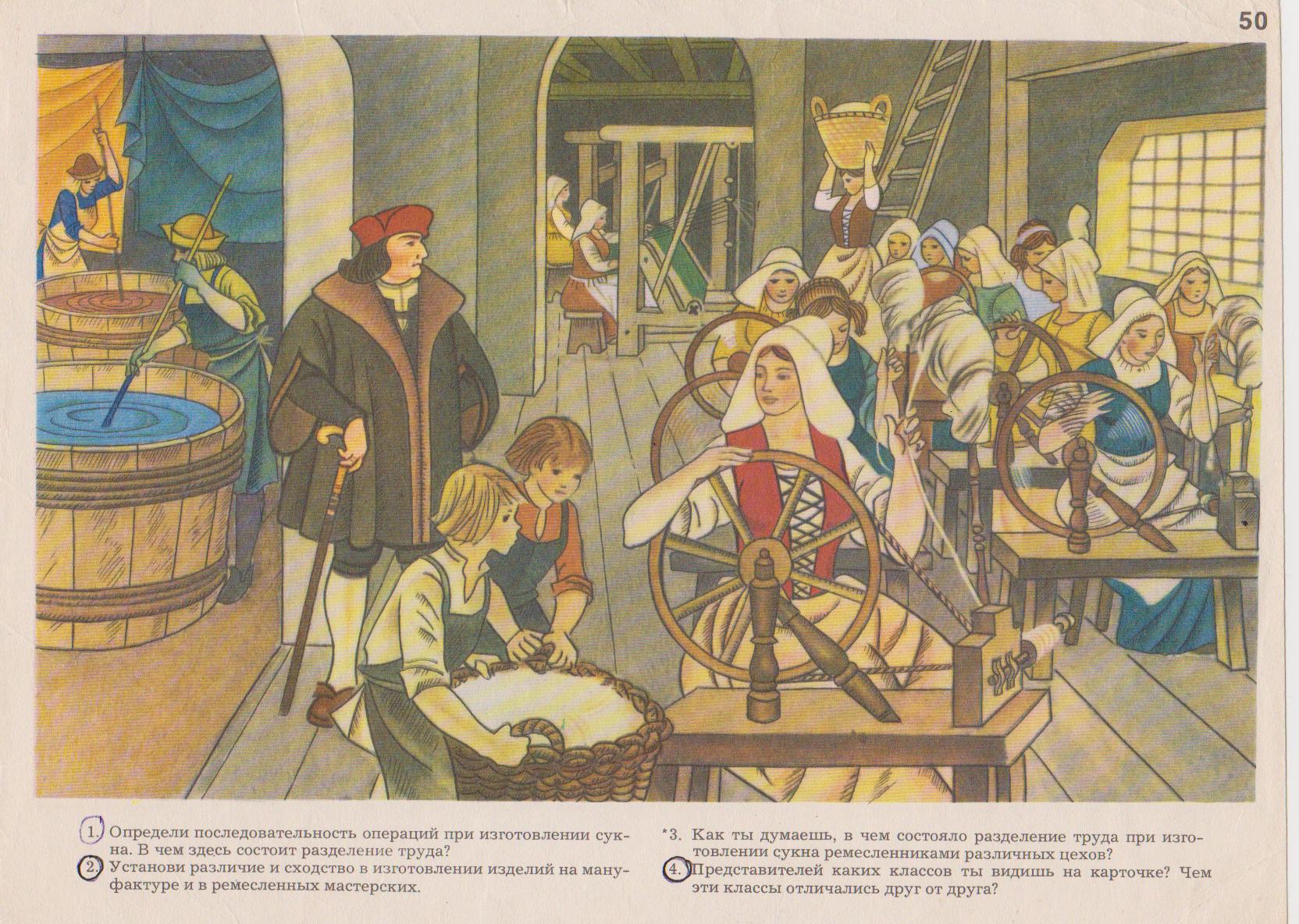 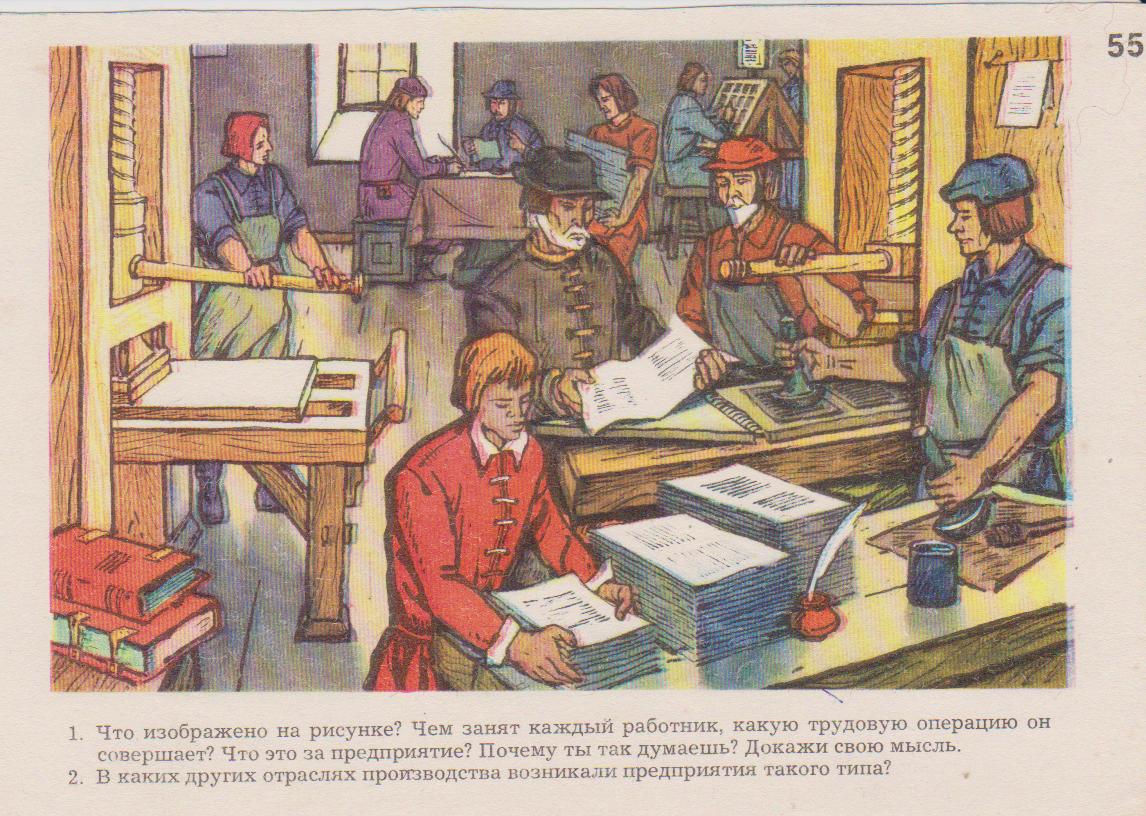 Этапы урокаМетоды работыДеятельность учителяДеятельность учащихся1234I. Орг. моментИнструктаж и предъявление требований1. Перед уроком проверяет работу технических средств, подбирает нужную презентацию и карту к уроку, выдаёт дежурным атласы и опорные листы.2. Со звонком проверяет готовность к уроку всех учебных пособий на парте у учащихся.3. Отмечает отсутствующих.1. Кладут на край парты дневник, учебник, тетрадь обычную, рабочую тетрадь по истории, ручку, карандаш. Проверяют наличие на  парте (раздаются дежурными на перерыве перед уроком) атласа, опорного листа и памяток для работы на уроке.2. Дежурные называют отсутствующих.II. Целеполагание и мотивацияДемонстрация, создание ситуации, направляющие вопросы1.Включается слайд №1 и формулируется тема урока.2.Даётся задание учащимся разделиться на группы и исходя из темы урока сформулировать образовательную цель урока (Что мы сегодня на уроке должны изучить и запомнить? Зачем нам это нужно сегодня?)3.Обобщив ответы учащихся, формулирует цели урока и определяется место темы в курсе уроков истории, её значимость для современности.1.Делятся на 6 групп для работы на уроке.2. Обсуждают в группе как используя название темы урока сформулировать его цель.3. С помощью наводящих вопросов учителя формулируют образовательную цель урокаIII.Актуализация (повторение  материала…)Инструктаж, указание, демонстрация, самостоятельная работа по группам с раб. тетрадью, 1.Включается слайд №2 и формулируется задание для самостоятельной работы (в течении 10 минут, тетради сдать для проверки в конце урока) 1 и 2 группам (сидящие на последних партах 1 и 2 ряда).2.Определяет учащихся, которые будут оценивать ответы одноклассников.1. 1 и 2 группы выполняют в рабочей тетради №10 с.10-11 (разгадывают кроссворд и записывают определение получившегося  понятия)2.Готовят памятки «Как дать рецензию на ответ товарища», слушают ответы и оценивают их.1234III.Актуализация (повторение  материала прошлого урока, связанного с изучением нового материала)алгоритмические предписания, беседа, работа с исторической картой у доски, приучение,самоуправление3. Включаются слайды №3-5: фронтальная беседа по материалу прошлого урока с остальными учащимися.4. Включается слайд №6 и формулирует задания для работы с картой; следит, чтобы учащиеся правильно работали с картой.5.Выставляет оценки в журнал за устные ответы, выслушав рецензии учащихся. 6. Подводит итог опроса и исходя из ответа на ?3 фронтального опроса (см. слайд №5 )переходит к изучению нового материала.3.Отвечают на вопросы по заданному алгоритму (см. слайды презентации к уроку), объясняют понятия.4.Выходя к карте у доски, читают легенду карты (условные знаки) и показывают на карте направления путешествий мореплавателей и страны- метрополии и их колонии.5. Рецензирующие высказывают своё мнение по оценке устных ответов товарищей.IV. Первичное усвоение знаний. V. Осознание и осмысление учебного материала. VI. Систематизация знаний и умений.Демонстрация, предъявление требований,  приучение,самостоятельная работа с книгой.объяснение, упражнение  1. Включаются слайды №7,8, учитель формулирует тему урока и первый изучаемый вопрос -  1) Рождение капитализма.2.Включается слайд 9 и учитель даёт задание учащимся: ВЫПИШИТЕ В ТЕТРАДЬ ПОНЯТИЕ «КАПИТАЛИЗМ» (см. учебник - словарь с.294) 3. Включается слайд 10 и учитель формулирует 2 вопрос плана урока: 2) Развитие рыночной экономики.4. Объясняет суть понятия «РЫНОЧНАЯ ЭКОНОМИКА» и диктует для записи в тетрадь.1. Записывают тему урока и первый вопрос в тетрадь, ставят на полях число.2. Работают с текстом учебника, записывают понятие в тетрадь на поля. Один проговаривает вслух, другие проверяют правильность сделанных записей.3. Записывают в тетрадь второй вопрос.4. Слушают объяснение и записывают под диктовку учителя понятие  в тетрадь на поля. В заключении один проговаривает вслух, другие проверяют правильность сделанных записей.1234IV. Первичное усвоение знаний. V. Осознание и осмысление учебного материала. VI. Систематизация знаний и умений. алгоритмические предписания, самостоятельная работа в группах,работа с книгой и тетрадью,демонстрация,упражнение, беседа, работа с книгой и понятиямииллюстрация,анализ, сравнение, направляющие вопросы, индивидуальная работа5. Используя слайд 10, даёт логическое задание на 7 минут  для работы в группах:ЧТО ДОКАЗЫВАЕТ, ЧТО В ЕВРОПЕЙСКИХ СТРАНАХРАЗВИВАЛАСЬ РЫНОЧНАЯ ЭКОНОМИКА?Прочитав & 4(п. 1-3) стр.37-42  определите не менее 4фактов.6. Через 7 минут работы учащихся по группам, слушает ответы на поставленный вопрос. Спрашивает понятия указывая их местонахожде-ние в учебнике (банк-место для хранения и наращивания капиталов; капитал - см. учебник стр.42 и 294; биржа - см. стр.40 и 292; монополия - см. стр.39 и 295).7. Включается слайд 11. Учитель объясняет цель рассмотрения 7 вопроса по уроку - 7) Переход от ремесла к мануфактуре. Предприятие нового типа - капиталистическая мануфактура. Определяет познавательное задание для работы в рабочей тетради (см. №15 с.12-13):ОТЛИЧИЯ МАНУФАКТУРЫ ОТ РЕМЕСЛЕННОЙ МАСТЕРСКОЙ.Слушает ответы учащихся.5.1-2 группы читают пункт 1 параграфа и выписывают в тетрадь ФАКТ 1 –разви-тие внутренней торговли;рост рынков , лавок , торговли вразнос. 3-4 группы читают пункт 2 параграфа и выписывают в тетрадь ФАКТ 2 -развитие мировой торговли и создание международных торговых компаний. 5-6 группы читают пункт 3 параграфа и выписывают в тетрадь ФАКТ3-создание бирж; ФАКТ 4 -рост роли банков и развитие банковского дела.6. Называют определённые ими факты и записывают 3-6 вопросы плана урока, находят в учебнике новые понятия и выписывают их на поля в тетрадь.7. Записывают 7 вопрос в тетрадь. Делают сравнительную таблицу в рабочей тетради, работая индивидуально, используя картины со слайда 11. Называют отличия мануфактуры от ремесленной мастерской по вопросам в таблице.1234IV. Первичное усвоение знаний. V. Осознание и осмысление учебного материала. VI. Систематизация знаний и умений. VII. Применение знаний и уменийработа с книгой и историческим документом,метод примера (осмысления литературных героев), аналогия и обобщениерассказ, объяснение, иллюстрация8.Включается слайд 12. Задания определяются для учащихся: 1) дайте определение понятия «МАНУФАКТУРА» и назовите её основные признаки (см. &4 п.4 или словарь с.295); 2) выполните познавательное задание: прочитайте отрывок из «Баллады о знаменитом суконщике Джеке из Ньюбери» (1597г) Томаса Делони и ответьте на ??                (см. учеб. с.44 -45 раздел «Свидельство эпохи») ОПРЕДЕЛИТЕ, К КАКОМУ ТИПУ ПРЕДПРИЯТИЯ ОТНОСИЛОСЬ ПРЕДПРИЯ-ТИЕ ДЖЕКА ИЗ НЬЮБЕРИ. НАЙДИТЕ В ТЕКСТЕ ЧЕРТЫ ПРЕДПРИЯТИЯ НОВОГО ТИПА, УКАЗЫВАЮЩИЕ НА ЕГО ОТЛИЧИЕ ОТ РЕМЕС-ЛЕННОЙ МАСТЕРСКОЙ. ПОСЧИТАЙТЕ СКОЛЬКО ЧЕЛОВЕК РАБОТАЛО НА ЭТОМ ПРЕДПРИЯТИИ. КАК ВЫ ДУМАЕТЕ, ПРАВДИВО ЛИ ОПИСАНИЕ НАСТРОЕ-НИЯ РАБОТНИКОВ МАНУ-ФАКТУРЫ, СДЕЛАННОЕ АВТОРОМ БАЛЛАДЫ?9.Включаются слайды 13,14.Рассказывает в каких отраслях возникали в Европе мануфактуры и об их видах: рассеянной и централизованной.8. Выписывают из учебника определение мануфактура в тетрадь на поля. Читают документ в учебнике  и отвечают на вопросы к нему.9. Слушают объяснения учителя и рисуют схемы в тетрадьVIII. Проверка уровня усвоения знаний и умений.Указание, работа с карточками по группам.Раздает карточки с заданиями для работы в группах и указывает какие и как задания нужно выполнить (см. раздаточный материал по истории средних веков: карточки № 50,55).Выполняют по группам задания на отдельных листах, выданных учителем, при закрытых учебниках и тетрадях.IX. Информация о домашнем заданиеуказание, предъявление требованийВключается слайд №15. Учитель объясняет д/з и указывает на необходимость записать его в дневник - ПРОЧИТЬ ПАРАГРАФ 4 в учебнике; ОТВЕТИТЬ НА ВОПРОС 6 стр.44; в РАБОЧЕЙ ТЕТРАДИ ВЫПОЛНИТЬ задания №17, 21(тест) с.15-1; ВЫУЧИТЬ ПОНЯТИЯ по урокуЗаписывают д/з в дневник; отмечают указанные учителем вопросы в учебнике и задания в рабочей тетради.X. Рефлексия (подведение итогов)самоуправление и самооценка1.Раздаёт памятки для оценки работы учащихся на уроке. Объясняет как оценить работу каждого члена группы с использованием памятки. 2.Подводит итоги по уроку, выставляет оценки в журнал, благодарит за работа на уроке учащихся.1.Оценивают работу каждого члена группы по памятке , данной учителем, ставят друг другу оценки на листе.2. Выставляют заработанную на уроке оценку в дневник.Поведение ученикаФ.и. 1Ф.и.2Ф.и. 3Ф.и. 4Помогает определять вопросы для обсуждения.Усердно работает над вопросами и заданиями.Является интересным собеседникомЯвляется внимательным слушателем.Сравнивает преподаваемые идеи со своими собственными.Обдумывает информацию представленную другими учениками.Обобщает идеи, когда это необходимо.Приходит к заключениям, которые приводят к новому пониманию.Общая оценка.